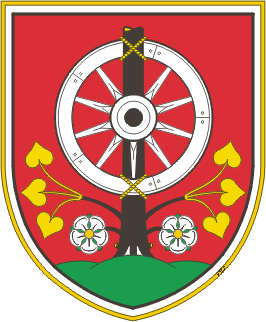 OBČINA MUTAGlavni trg 17, 2366  Muta, tel.: +386 (0)2 88-79-600, fax: +386 (0)2 88-79-606 http://www.muta.si; e-mail: obcina.muta@muta.siObčina MutaKMVVIPREDLOGZA ČLANSTVO V ORGANU OBČINE MUTE/DELOVNEM TELESU OBČINSKEGA SVETA OBČINE MUTAPredlagatelj: ___________________________________________________________________                                                      (ime in priimek/naziv, naslov)Kandidat: Ime in priimek: ______________________________________________________________________________Naslov: ____________________________________________________________________________________Poklic: _____________________________________________________________________________________delo, ki ga opravlja: ___________________________________________________________________________Za članstvo v organu/ delovnem telesu:__________________________________________________                                                                                                         (navedite naziv organa/delovnega telesa)IZJAVA KANDIDATA:Podpisani kandidat __________________________________________________________________________                                                                            (ime in priimek)izjavljam, da SOGLAŠAM s predlogom za imenovanje v navedeni organ oz. stalno delovno telo občinskega sveta Občine Muta.V/na _______________________________, dne ______________   Podpis kandidata: